Aanvraagdocument tot het bekomen van inzage in het patiëntendossier van een overleden patiënt 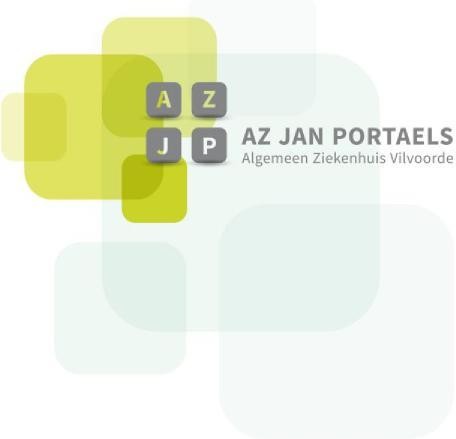 INDENTITEIT VAN DE OVERLEDEN PATIËNT
Voornaam en naam : 	........................................................................................................
	Geboortedatum:		..........................................................................................................AANVRAGER (kopie identiteitskaart toevoegen a.u.b.) 

Voornaam en naam:	 . .......................................................................................................
		Adres (domicilie):	..........................................................................................................
Telefoonnummer:	........................................................................................................

Graad verwantschap:	..........................................................................................................DE GEWENSTE GEGEVENSo Hospitalisatie bij afdeling ……………………………………………Periode/data:………………….. :o Medische gegevens o Verpleegbladen o Medische beeldvorming (RX, MRI,…)o Laboresultaten o Raadpleging bij dienst …………………………………………… Periode/data:…………………... :o Medische gegevenso Medische beeldvorming (RX, MRI,…) o LaboresultatenDUIDELIJK GESPECIFEERDE MOTIVATIE OF REDEN VOOR AANVRAAG
................................................................................................................................................................................................................................................................................ MACHTIGING VOOR EEN BEROEPSBEOEFENAAR AANGEDUID DOOR DE AANVRAGERHierbij geeft de aanvrager de toestemming aan AZ Jan Portaels om aan ………………………………………………………………………(naam beroepsbeoefenaar) inzage te verlenen in bovengenoemde gegevens uit het patiëntendossier.
De aangeduide beroepsbeoefenaar is:	O  arts		O  verpleegkundige		O  kinesistO  tandarts	O  apotheker               O  vroedvrouw	O  paramedicus		O  andere………………….De beroepsbeoefenaar moet zich legitimeren via dit formulier, zijn identiteitskaart, een attest/stempel dat zijn beroepsbekwaamheid staaft of zijn RIZIV nummer.

De beroepsbeoefenaar bevestigtdat hij/zij enkel mondeling de informatie uit het patiëntendossier zal meedelen aan de verzoeker. Het is niet toegelaten om foto’s of kopieën te nemen van het dossier dat voor de inzage ter beschikking wordt gesteld.dat hij/zij zelf géén nabestaande is van de overleden patiënt Handtekening aanvrager:			Handtekening beroepsbeoefenaar:			Datum: IN TE VULLEN OP MOMENT VAN INZAGE 
Handtekening beroepsbeoefenaar:			Datum van inzage:
...............................................			..............................................		TOELICHTING PROCEDURE INZAGE IN HET PATIËNTENDOSSIER VAN EEN OVERLEDEN PATIËNT
Art.9 §4 Wet van 22 augustus 2002 betreffende de rechten van de patiëntPROCEDURE VAN HET VERZOEK U stuurt het ingevulde en ondertekende formulier samen met een kopie van uw identiteitskaart naar:
AZ Jan Portaels
t.a.v. postvak afschrift medisch dossier
Gendarmeriestraat 65
1800 VILVOORDE 
of via e-mail aan mijndossier@azjanportaels.beZodra het dossier volledig is, ontvangt U een bericht en wordt de aangeduide beroepsbeoefenaar uitgenodigd om het dossier te komen inkijken.Algemeen Ziekenhuis Jan Portaels vzwGendarmeriestraat 65 | B-1800 Vilvoorde | T 02 254 64 00  info@azjanportaels.be | www.azjanportaels.bevereniging zonder winstoogmerk | RPR Vilvoorde 0267 386 438